МІНІСТЕРСТВО ОСВІТИ І НАУКИ УКРАЇНИЗАПОРІЗЬКИЙ НАЦІОНАЛЬНИЙ УНІВЕРСИТЕТФакультет фізичного виховання, здоров’я і туризму Кафедра туризму та готельно-ресторанної справиКВАЛІФІКАЦІЙНА РОБОТАбакалавраНа тему: «Характеристика етнічного туризму у Карпатському регіоні України»«Characteristics of ethnic tourism in the Carpathian region of Ukraine»Виконала: студентка 4 курсу, групи 6.2420Спеціальності туризмОсвітньої програми туризмШаповал Катерина АндріївнаКерівник: к.п.н., доцент Горлач В.В.Рецензент: к.п.н., доцент Люта Д.А. Запоріжжя – 2024МІНІСТЕРСТВО ОСВІТИ І НАУКИ УКРАЇНИЗАПОРІЗЬКИЙ НАЦІОНАЛЬНИЙ УНІВЕРСИТЕТФакультет фізичного виховання, здоров’я і туризмуКафедра туризму та готельно-ресторанної справиСтупінь вищої освіти бакалаврСпеціальність туризмЗАТВЕРДЖУЮ:Завідувач кафедри туризму таготельно-ресторанної справи__________ Н. В. Маковецька     (підпис)«__» ______________ 2023 рокуЗАВДАННЯНА КВАЛІФІКАЦІЙНУ РОБОТУШаповал Катерина Андріївная1.Тема роботи «Характеристика етнічного туризму у Карпатському регіоні України», керівник роботи к.пед.н., доцент кафедри туризму та готельно-ресторанної справи Горлач Валентина Вікторівна, затверджені наказом ЗНУ від «26» грудня 2023 року No 2214-с.2. Строк подання студентом роботи 15 травня 2024 року.3. Вихідні дані до роботи. При написанні кваліфікаційної роботи у якості джерельної бази використовувалися нормативно-правові документи, навчальні посібники, підручники, статті наукових видань, інтернет-ресурси, матеріали міжнародних та всеукраїнських науково-практичних конференцій, монографії, законодавчі та нормативно-правові акти України, дані первинного бухгалтерського обліку, статистичні звіти, тощо.4. Зміст розрахунково-пояснювальної записки (перелік питань, які потрібно розробити):1) розглянути основні поняття та передумови розвитку етнічного туризму;2) дослідити особливості розвитку етнічного туризму в Карпатському регіоні Україні; 3) визначити перспективи розвитку етнічного туризму у Карпатському регіоні України.5. Перелік графічного матеріалу (з точним зазначенням обов’язкових креслень): 1 додаток, 48 літературні посилання. 6. Консультанти роботи: 7. Дата видачі завдання «__» ________________ 2023 року.                               КАЛЕНДАРНИЙ ПЛАНСтудент                           ________________   К.А. Шаповал                                                                             (підпис)                                П.І.Б.Керівник роботи (проекту) _____________ В. В. Горлач                                                                                       (підпис)                           П.І.Б.Нормоконтроль пройденоНормоконтролер                ______________  Е.А. Криволапов             (підпис)                                    П.І.Б.РЕФЕРАТКваліфікаційна робота – 55 сторінок, 3 малюнки, 2 додатки, 48 літературні джерела.Метою кваліфікаційної роботи є дослідження сучасного стану та аналіз перспектив розвитку етнічного туризму у Карпатському регіоні України. Для досягнення цієї мети передбачається вирішення наступних завдань:1) розглянути основні поняття та передумови розвитку етнічного туризму;2) дослідити особливості розвитку етнічного туризму в Карпатському регіоні Україні; 3) визначити перспективи розвитку етнічного туризму у Карпатському регіоні України.Об’єкт дослідження – етнічний туризм.Предмет дослідження – перспективи розвитку етнічного туризму у Карпатському регіоні України.У процесі написання кваліфікаційної роботи були використані такі загальнонаукові методи дослідження, як: теоретичний аналіз літературних джерел, історичний метод, описовий метод, методи статистичного й економічного аналізу.Основна частина нашого дослідження присвячена вивченню сучасного стану розвитку етнічного туризму в Карпатському регіоні України, а також визначенню проблем та перспектив подальшого розвитку цього виду туризму.ТУРИЗМ, ТУРИСТИЧНА ДІЯЛЬНІСТЬ, ЕТНОС, ЕТНІЧНИЙ ТУРИЗМ, КАРПАТСЬКИЙ РЕГІОН, УКРАЇНА, ГУЦУЛЬЩИНА, БОЙКІВЩИНА, ЛЕМКІВЩИНАABSTRACTQualification work – 55 pages, 3 drawings, 2 appendices, 48 literary sources.The purpose of the qualification work is to study the current state and analyze the prospects for the development of ethnic tourism in the Carpathian region of Ukraine.To achieve this goal, the following tasks are expected to be solved:1) consider the main concepts and prerequisites for the development of ethnic tourism;2) to investigate the peculiarities of the development of ethnic tourism in the Carpathian region of Ukraine;3) determine the prospects for the development of ethnic tourism in the Carpathian region of Ukraine.The object of research is ethnic tourism.The subject of the study is the prospects for the development of ethnic tourism in the Carpathian region of Ukraine.In the process of writing the qualification paper, such general scientific research methods were used as: theoretical analysis of literary sources, historical method, descriptive method, methods of statistical and economic analysis.The main part of our research is devoted to the study of the current state of ethnic tourism development in the Carpathian region of Ukraine, as well as to the identification of problems and prospects for the further development of this type of tourism.TOURISM, TOURIST ACTIVITY, ETHNOSIS, ETHNIC TOURISM, CARPATHIAN REGION, UKRAINE, HUTSULSKY, BOIKIVSKY, LEKIVSKYПЕРЕЛІК УМОВНИХ ПОЗНАЧЕНЬ, СИМВОЛІВ, ОДИНИЦЬ, СКОРОЧЕНЬ І ТЕРМІНІВга – гектар ін. – інше км – кілометр НПП – національні природні парки; ППД – пам’ятки природи державного значення ППМ – пам’ятки природи місцевого значення ПДВ – податок на додану вартість ПЗФ – об’єкти природо–заповідного фонду ПРП – природний рекреаційний потенціал р. – рік РЛП – регіональні ландшафтні парки; ст. – стаття тис. кв. км – тисяч квадратних метрів ТРР – туристсько–рекреаційний ресурс у т. ч. – у тому числі COVID–19 – короновірусна інфекціяЗМІСТВСТУППочинаючи з березня 2020 року, українське суспільство опинилося в складних соціально-політичних умовах, пов’язаних спочатку з поширенням коронавірусної хвороби та запровадженням карантину, а згодом – з масштабною збройною агресією Росії проти України. Поряд з непоправними людськими втратами, ці суспільні катаклізми також суттєво знизили обсяги виробництва товарів і надання послуг в Україні, привносячи також зміни в галузеву та територіальну структуру господарства загалом.  В особливо складних умовах опинилася туристична галузь, розвиток якої потребує економічної та політичної стабільності. Це найбільше стосується виїзного туризму з огляду на різні обмеження, спричинені карантином та воєнним станом. Через такі несприятливі чинники для стабілізації галузі важливо шукати нові можливості розвитку внутрішнього туризму і в’їзного закордонного. В цьому контексті одним з резервів розвитку туризму України в умовах соціально-політичних ризиків може стати активізація етнічного туризму, який базується на використанні в туристичній діяльності культурних ресурсів різних народів. Складовою етнічного може бути етнографічний туризм як надання туристичних послуг на засадах залучення атрактивно-значущих елементів традиційної культури й побуту етнографічних груп якогось одного етносу, як от карпатських етнографічних груп українського народу. Розвиток цього виду туризму можна ефективно поєдну вати з іншими видами туристичної діяльності, що може сприяти практичній реалізації  різних проєктів.  Перспективність розвитку етнічного туризму саме у Карпатському регіоні зумовлена тим, що з огляду на багату етнічну історію цей регіон зосереджує різноманітні культурні надбання українського народу та таких етнічних меншин, як поляки, євреї, німці, вірмени та деякі ін. Поступово формується і відповідна туристична інфраструктура, що може забезпечити цій галузі туризму додаткові можливості в умовах соціально-політичних ризиків. Різнобічні аспекти розвитку етнічного туризму вже достатньо широко відображені в українській науковій літературі. Так, деякі концептуально-методологічні проблеми етнічного туризму розкрито в публікаціях А. Гаврилюк [8], О. Дутчак [15], А. Голода й О. Мисяк [9], І. Бочана [5], Б. Рожнової та Н. Терес [34]. Різні аспекти розвитку цієї галузі проаналізовано насамперед на рівні окремих областей: Закарпатської області – в працях О. Бергхауера, Д. Фодора, М. Дністрянського [1], Одеської – М. Орлової [22], Житомирської – І. Кулаковської [20], Чернівецької – Ж. Бучко [6]. Аналіз різних передумов та ресурсів етнічного туризму зроблено в працях К. Дударчук [14], О. Заставецької, Л. Заставецької, К. Дударчук [16], Н. Стецько [38], В. Шикеринця [42], Т. Шпараги, М. Михайлюк [44] та ін. Дослідження поширення окремих ресурсів етнічного туризму розкрито і на рівні областей, але є потреба цілісного аналізу перспектив розвитку цієї галузі в регіоні з урахуванням нових соціально-політичних викликів. Так само важливо обґрунтувати деякі практичні пропозиції щодо розвитку цієї галузі у Карпатському регіоні.Об’єкт дослідження – етнічний туризм.Предмет дослідження – перспективи розвитку етнічного туризму у Карпатському регіоні України.РОЗДІЛ 1ТЕОРЕТИКО-МЕТОДОЛОГІЧНІ ОСНОВИ ЕКОЛОГІЧНОГО ТУРИЗМУ1.1 Поняття та визначення етнічного туризмуЕтнічний туризм іноді називають також етнографічним, оскільки етнографія ("народознавство") - це наука, що вивчає культурні та побутові особливості різних народів світу, а в даному випадку турист безпосередньо знайомиться з цими особливостями і, певною мірою, вивчає їх. Етнічний туризм виник як засіб, який використовується в багатьох країнах для підтримки економічного та культурного розвитку сільських регіонів і надання допомоги у збереженні культурної спадщини. [4]Вперше термін "етнічний туризм" було використано у 1977 р. В. Смітом, який визначив етнічний туризм як подорожі для вивчення культури та життя рідкісних чи екзотичних народностей. На прикладі тематичних досліджень індіанців о. Сан-Блас Панами і торайя - плем’я, що живе на півдні о. Сулавесі (Індонезія) - науковець виділив такі елементи етнотуризму як знайомство з умовами побуту та змістом культових церемоній[4].Аналізуючи погляд В. Сміта, Р.У. Макінтош та Ч.Р. Гоілднер у 1990 році визначили етнічний туризм як поїздки з метою спостереження виражень культури і способу життя екзотичних народів. Такий висновок було зроблено на основі подорожей до Панами для вивчення індіанців на о. Сан-Блас або ізольованих гірських племен Ассам в Індії. Більшість існуючих досліджень етнічного туризму зосереджуються на відвіданні екзотичних і часто периферійних напрямків, які включають відображення повсякденного життя невеликих, часто ізольованих, етнічних груп (В. Смит, 1989; Г. Москардо, П. Пірс, 1999). Інші вчені наголошують, що етнічний туризм повинен також включати подорожі до місць народження або проживання родичів (Б. Кінг, 1994; С.Р. Пітчфорд, 1995). На думку Б. Кінга (1994), до етнічного туризму відносяться подорожі, чия основна мотивація полягає у етнічному возз’єднанні. Мета етнічних возз’єднань активно простежується у країнах Північної Америки та Австралії, чия новітня історія була побудована на міграції, але це також стосується й частин світу, включаючи Африку, Європу та Азію[7].Етнічний туризм в Україні ще не набув значного поширення, є мало досліджений, тому декілька тлумаченнь терміну "етнічний туризм" надані в книзі М.П. Кляпа та в аналітичних статтях українських дослідників, таких як І.О. Бочан, І.А. Волкова, І.М. Кулаковська, М.Л. Орлова та інші.З точки зору М.П. Кляпа та Ф.Ф. Шандора, етнічний туризм (ностальгічний, етнографічний туризм) - різновид туризму, який здійснюється туристами на місця свого історичного проживання. Етнічний туризм може бути як внутрішнім (наприклад, відвідування глибинки міськими жителями з метою ознайомлення з архаїчними говірками, фольклором, побутом, культурою і мовами автохтонних народів), так і зовнішнім, який пов’язаний з відвідуванням історичної батьківщини або місць народження родичів. Останній різновид часто називається ностальгічним туризмом, який отримав досить широке поширення у ряді регіонів світу – Ізраїль, Вірменія, Греція, Україна, Італія. Учасники ностальгічного туризму – в основному люди похилого віку, що раніше проживали в цій місцевості. Основна частина програм і мета приїзду – індивідуальне (або невеликими сімейними групами) відвідування різних регіонів.І.О. Бочан розглядає етнічний туризм як важливу складову людських цінностей, як специфічний вид людської діяльності, мотивацією якої є пізнання краєзнавчих та країнознавчих ресурсів, ознайомлення з цінностями етнографічних груп у місцях їх компактного проживання на території України. Мета етнотуризму полягає у відвіданні етнотуристичного регіону нашої держави для ознайомлення з культурою, побутом, традиціями, діалектами, кухнею, образотворчим мистецтвом місцевих жителів[4]. І.А. Волкова тлумачить термін "етнічний туризм" як поїздки, що організовуються до регіонів проживання нечисленних народів, які не мають власної державності або національно-адміністративної автономії у складі інших держав. Етнокультурний туризм сприяє більш тісним зв’язкам, обмінам представників цих народів, включенню їх культури у світову культурну спадщину[7].На думку І.М. Кулаковської, етнічний туризм – це вид поїздок, під час яких туристи вивчають певну етнічну групу населення, їх життя, особливості культури, побутові моменти тощо. Етнотуризм має бути спрямований не лише на збагачення духовної культури, а й на виховання у молодого покоління національної самосвідомості, самоідентифікації. В рамках етнічного туризму можливе відвідування місць, де проживали предки або самі туристи, які в далекій молодості були виселені або виїхали з цих територій[20].Причина того, що етнічний туризм часто розглядають як ностальгічний, пов’язана, напевне, з тим, що туристи, які зацікавлені звичаями та культурою певної нації, в першу чергу, хочуть дізнатися про ті народи, з якими в них є хоча б які-небудь генетичні зв’язки. Тому неправильно поєднувати етно- та ностальгічний туризм в один напрям діяльності.Крім того, для з’ясування сутності етнотуризму доцільно дослідити етимологію самого поняття. Розпочнемо з того, що етнос (грец. ethnos) дослівно перекладається з давньогрецької мови як "не грек", "чужинець", "ідоловірець". Етимологічно воно означає стадо, група (натовп) людей, народ, плем’я, рід, іноземне плем’я і т.п. Сьогодні "етнос" вживається як наукове поняття та є еквівалентом давньогрецького слова "демос" (народ) у значенні специфічної міжпоколінної історико-культурної і природної, усвідомленої людьми спільноти. Тобто поняття "етнос" вживається як науковий термін для означення всіх історичних типів етнічних спільнот від племен до сучасних націй. Тому можна погодитися з думкою Л.М. Черчик і Н.В. Коленди, що етнотуризм – це вид туризму, який передбачає знайомство з історією та особливостями культури, побуту, життя окремого народу чи національної спільноти[40].Соціологічні дослідження демонструють, що одним із об’єднавчих чинників у суспільстві в регіональному вимірі є культурна та історична спадщина, поширення знань про особливості етнічних груп. Саме ці знання надають етно-туристичні подорожі, які не тільки розширюють уяву на національно-культурні самобутність населення різних регіонів, знайомлять з рівнем сучасної культури, але й запобігають поширенню негативних стереотипів стосовно культурної й мовної ідентичності, щодо відмінностей жителів різних регіонів України. [37]Водночас, респонденти наголосили, що отримати знання про громадян, які проживають у різних регіонах краще всього в ході поїздок та спілкування з місцевими жителями. Це дає більш повну інформацію про життя співгромадян в інших регіонах для подолання стереотипів та упереджень[37].Країни світу накопичили важливий та цікавий досвід розвитку етнотуризму, форми якого залежить від географічної та історико-культурної специфіки регіонів. Етнічний туризм може бути представлений двома основними видами. По-перше, це відвідування існуючих поселень, що зберегли особливості традиційної культури і побуту певних народів. Зазначені поселення можна назвати демонстраційними або показовими, і вони бувають як постійні, так і тимчасові (наприклад, стоянки кочівників-скотарів або мисливців і збирачів). Туристичні маршрути, що проходять через такі поселення, існують у багатьох країнах. Так, популярним видом відпочинку в Єгипті є сафарі по пустелі, під час якого туристи відвідують стоянки бедуїнів і знайомляться з їх кочовим укладом життя[27].Однією з цілей поїздки до Перу для багатьох туристів є бажання ознайомитися із традиційним побутом корінних жителів глибинних районів країни - зокрема джунглів басейну Амазонки. Аналогічні маршрути прокладені в горах Північної Індії і Північного Таїланду, у внутрішніх районах Австралії і на островах Океанії. Туристи відвідують традиційні свята та фестивалі, знайомляться з національною кухнею та ін. [27]По-друге, під час етно-туристичних подорожей відвідуються музеї, особливий інтерес серед яких викликають «скансени» – так звані «живі музеї» з насиченими анімаційними програмами відтворення історичного середовища, де туристів приваблюють не лише окремі споруди, предмети старовини, а й професійні працівники-аніматори, які своїми заняттями відтворюють побут, поведінку, матеріальну і духовну культуру попередніх епох. Вони знайомлять з традиційними ремеслами і видами діяльності, характерними для відповідної місцевості і часу, наприклад, з роботою мірошника, ткача, коваля, гончара, тесляра, винокура, пасічника та інших. Часто і самим відвідувачам музею пропонується спробувати свої сили під керівництвом фахівця. Кожен може відчути себе в ролі коваля чи гончара та ін. Скансени відрізняються від звичайних музеїв наявністю видовищного елементу. Їх специфіка полягає в тому, що в них існують широкі можливості безпосереднього неформального спілкування (під час організації змагань, обрядів, вистав, ярмарок, виступів фольклорних колективів), що становить одну з причин популярності цих музеїв серед різноманітних верств населення. У деяких музеях реконструюють і використовують транспортні засоби минулих років; невід’ємним елементом скансенів є традиційна кухня. Все готується "на очах" у відвідувачів, а іноді за їхньою участю, що надає туристам більших вражень.Основна мета і завдання при створенні та функціонуванні музеїв під відкритим небом полягає у збереженні найцікавіших автентичних пам’яток архітектури; створенні умов для вільного доступу до цих будівель широких верств населення; у комплексній демонстрації народної культури і архітектури, предметів побуту, знарядь праці, ужиткового мистецтва, створенні моделі середовища і ландшафту. Такий тип музеїв сприяє відродженню народних ремесел і проведенню фольклорних свят; активізує індустрію туризму; сприяє вирішенню наукових проблем, пов’язаних з пошуком, збором, вивченням, реставрацією експонатів. Таким чином, скансени виконують низку функцій, а саме: компенсаторну, рекреативно-оздоровчу, культурно-просвітницьку, комунікативну, екологічну, соціальну, економічну тощо[39].Перший такий музей під відкритим небом був створений у 1891 р. у Швеції і отримав назву «Скансен» (музей просто неба). У ньому зібрані традиційні будівлі з усієї Швеції, проводяться фестивалі і демонструються національні танці[39]. Музеї під відкритим небом існують в даний час в різних країнах, у тому числі в Україні. Найбільш давніший з українських музеїв під відкритим небом – Національний історико-етнографічний заповідник «Переяслав», створений у 1951 р. на основі краєзнавчого музею, що займав всього три кімнати в родовому будинку друга Тараса Шевченка – місцевого лікаря А. Козачковського. На сьогодні це один з найбільших історико-етнографічних заповідників України, його площа становить 3050 га. Заповідник зберігає визначні пам’ятки історії та культури, різноманітні музейні колекції, що мають велике історичне й художнє значення. До складу заповідника входять більше 400 об’єктів та пам’яток культурної спадщини. У його складі діють 24 тематичні музеї різних профілів, більшість з яких розміщується у пам’ятках архітектури (церкви, колишні міщанські та поміщицькі будинки, селянські хати та ін.). Основний фонд заповідника налічує більше 180 тис. одиниць зберігання[41].У заповіднику щорічно складається «Календар проведення культурно-мистецьких заходів Національного історико-етнографічного заповідника «Переяслав»», проводяться численні культурно-мистецькі заходи: вистави, фольклорні свята, творчі та музичні вечори ( наприклад, «Етнографічне свято Різдвяне дійство», «Етнографічне свято Масляна», «Етнографічне свято Зелена неділя», «Свято майстрів» та ін.) [36]Нове розуміння культури в суспільному розвитку й усвідомлення необхідності збереження історико-культурної спадщини та її різноманіття у світі розширюють перспективи етнічного туризму як ресурсу регіонального розвитку, а також впливу на соціальну й культурну сферу, екологію, зовнішньоекономічну діяльність і міжнародні відносини. Це пов’язано з тим, що в сучасному світі туризм із переважно економічного явища перетворюється на соціальний й культурний феномен.1.2 Зв'язок культурного та етнічного туризму Етнокультурний туризм - інтегрований спеціалізований вид туризму, який сформувався на стику туризмології, культурології, етнографії, туристичного краєзнавства і рекреалогії шляхом міждисциплінарного синтезу їх теоретикометодологічних і прикладних напрацювань (за Петранівським В.Л.).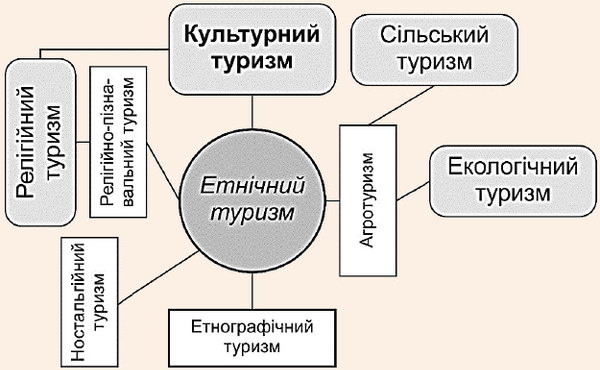 Рис. 1.1 Структура та зв’язки етнічного туризмуНа нашу думку, етнічний туризм слід розглядати як один із різновидів культурного туризму, що пов’язаний із ознайомленням з традиційними культурно-побутовими особливостями життя населення дестинацій. У такому сенсі складовими етнічного туризму можуть бути етнографічний, релігійно-пізнавальний, ностальгійний, агротуризм та ін. [3].  Етнографічний туризм за змістом є центральною складовою етнічного туризму, адже передбачає ознайомлення із особливостями життя та традиціями місцевого населення, у тому числі із науковою та освітньою метою. Такі подорожі можна розглядати також і як хобі-тури. Релігійно-пізнавальний етнічний туризм, як підвид релігійного туризму, зосереджує свою увагу на релігійних звичаях, традиціях та спорудах, що розглядаються як невід’ємна складова місцевої культури. Ностальгійний етнічний туризм має на меті ознайомлення із традиційною культурою територій, де народилися, колись жили туристи або їхні предки. Етнічний агротуризм (як підвид сільського або екологічного туризму) робить акцент не тільки на участі у традиційних видах діяльності сільського населення, але й на пізнанні його етнокультурних особливостей. Узагальнивши аналіз структури етнічного туризму, можемо констатувати, що поряд із метою подорожей важливою його рисою є специфіка дестинацій, якими переважно є території компактного проживання певних етнічних груп, народів, націй, що зберегли свою традиційну культуру1.3 Етнічний туризм в Україні та світіУкраїна має значний потенціал для розвитку етнічного туризму. На державному обліку в Україні перебуває понад 130 тис. пам’яток, з них: 57 206 - пам’ятки археології (418 з яких національного значення), 51 364 - пам’ятки історії (147), 5926 - пам’ятки монументального мистецтва (45), 16 293 - пам’ятки архітектури, містобудування, садово-паркового мистецтва та ландшафтні (3 541). Функціонує 61 історико-культурний заповідник, в тому числі 13 національних[23].Значно поширені в Україні етнографічні музеї які збирають, зберігають, вивчають та експонують етнографічні колекції, які знайомлять сучасників із процесами етногенезу, побутом і культурою різних етнічних спільнот та історичних періодів35. Більшість сучасних етнографічних музеїв країни репрезентують відвідувачам тематичні експозиції традиційної культури українського народу (ужитково-побутові й мистецькі предмети XVIII - початку XX ст.) та її локальних варіантів, зібраних з усіх етнографічних земель України (Лемківщина, Бойківщина, Гуцульщина, Буковина, низинне Закарпаття, Західне і Східне Поділля, Волинь і Центрально-Східне Полісся, Середня Наддніпрянщина, Слобожанщина, Донеччина, Надчорномор’я). Серед них: Коломийський музей народного мистецтва Гуцульщини та Покуття ім. Й.Кобринського і Косівський музей народного мистецтва та побуту Гуцульщини на Івано-Франківщині, Музей етнографії та художнього промислу Інституту народознавства НАНУ у Львові, Печенізький краєзнавчий музей та Етнографічний музей "Українська слобода" у Харківській області, Музей культури та побуту Уманщини, Національний музей народної архітектури та побуту України у с. Пирогові, Національний історико-етнографічний заповідник "Переяслав" та ін. [35]За роки незалежності України виникло багато приватних музеї, серед яких важливе місце займають історико-культурні та етнографічні музеї. Зокрема, приватний Музей Довбуша в с. Космачі[21], Харківський приватний музей міської садиби[31], Регіональний музей етнографії сіл пониззя ріки Теребля[28], Музей української домашньої ікони в м. Радомишль[26], Музей гуцульського побуту, етнографії та музичних інструментів Романа Кумлика (смт. Верховина) [25] та інші.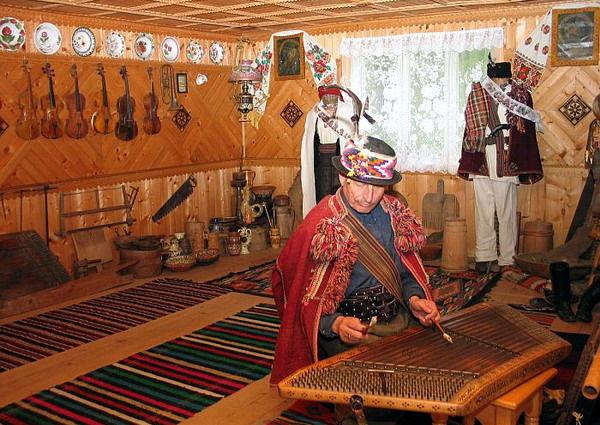 Рис. 1.2 Музей гуцульського побуту, етнографії та музичних інструментів Романа КумликаНа базі державних та приватних етнографічних музеїв України формуються сучасні етнічні тури. Сьогодні туристичні фірми пропонують такі етнічні тури, як:- "Гуцульські коломийки" - ознайомлення з побутом та традиціями гуцулів і відвідуванням Музею гуцульського побуту, етнографії та музичних інструментів Романа Кумлика (смт. Верховина, Івано-Франківська обл.), музею "Гуцульська ґражда" (с. Криворівня, Івано-Франківська обл.), музею народного мистецтва Гуцульщини та Покуття "Гуцульщина" (м. Коломия, Івано-Франківська обл.), музею "Писанки"[25];- етнічний тур "Полтавський колорит" - занурення в загадковий і гостинний Полтавський край з відвідуванням Полтавського Краєзнавчого музею (м. Полтава), Національного музею-заповідника українського гончарства в Опішному (смт. Опішне, Полтавська обл.) [29];- етнічний тур "Трипільська Україна" - з метою долученння до історії та культури Трипільської цивілізації на базі відвідування Київського обласного археологічного музею (с. Трипілля, Київська обл.), приватного історико-археологічного музею "Прадавня Аратта - Україна" (с. Трипілля, Київська обл.) та "Трипільського скверу" (м. Ржищів, Київська обл.) [30]Однією з активних форм безпосереднього залучення іноземних та вітчизняних туристів до української етнічної культури є організація фестивальних дійств, фольклорних свят, які проводяться щорічно у зв’язку зі вступом України до Міжнародної Ради з організації фестивалів фольклору й народного мистецтва (CIOFF) відповідно до Положення про Міністерство культури і мистецтв України, затвердженого Указом Президента України від 9 грудня 1995 року № 1136/95. У цьому документі передбачено визначення порядку організації і проведення в Україні Міжнародних фестивалів народної творчості. Згідно наказу Міністерства культури і мистецтв України від 06.08.98 № 363 "Про затвердження порядку організації і проведення в Україні Міжнародних фестивалів народної творчості" завдання Міжнародного фестивалю полягає у "розвитку культури й культурних традицій народів різних країн; пропаганді народного мистецтва, звичаєвої та традиційної культури, фольклорних скарбів; ознайомлення зарубіжних колективів країн - учасниць фестивалю з українською культурою, фольклорною спадщиною українського народу; обміні досвідом роботи колективів, налагодження творчих та наукових контактів на взаємовигідних умовах; пропаганда культурних набутків української діаспори, зміцнення культурних зв’язків з українцями зарубіжних країн"[30].До списку міжнародних фестивалів, що проводяться в Україні входять: Міжнародний фестиваль "Поліське літо з фольклором", Міжнародний фестиваль "Калинове літо на Дніпрі", Міжнародний фестиваль "Етновир", Міжнародний фольклорний молодіжний фестиваль традиційної культури "Древлянські джерела" та ін. [30]Поштовхом до розвитку етнічного туризму і формування загальнонаціональної ідентичності стали державні програми: Програма розвитку краєзнавства на період до 2010 року (затверджена Постановою КМУ від 10 червня 2002 р. № 389), Державна програма розвитку туризму на 2002 - 2010 роки (затверджена Постановою КМУ від 29 квітня 2002 р. № 583). У "Державній стратегії регіонального розвитку на період до 2015 року" (затверджена Постановою КМУ від 21 липня 2006 р. № 1001) згадується значна кількість пам’яток історії та культури, які можуть привабити іноземних та вітчизняних туристів, наголошується на низькому рівні інформаційно-рекламного забезпечення на внутрішньому і зовнішньому ринках. На сьогодні в Україні не ведуться системні дослідження можливостей етнічного туризму для розвитку малих міст і сільських населених пунктів, не ведеться статистичний облік етнічного туризму. Культурна спадщина не рекламується достатньою мірою на внутрішньому і зовнішньому ринках. Наприклад, з 437 українських музеїв тільки 97 мають власні сайти (23 - київські музеї, 74 - регіональні музеї). Більшість сайтів музеїв мають лише українську та російську версії[24].За кордоном велику увагу приділяють збереженню історико-культурної спадщини і організації етнічного туризму. Накопичений значний досвід в організації етнічного туризму, вивчення якого видається особливо важливим для України, сприяє пошуку альтернативних рішень в організації даного виду туризму. Серед країн, що розвиваються в даному туристичному напрямку можна виділити Австралію, Канаду, Еквадор.Еквадор розташувався на двох півкулях Землі, ізольованість від зовнішнього світу створила унікальну основу для розвитку в країні етнічного туризму. Путівник по Еквадору містить інформацію про більш ніж 40 туристичних фірм, що пропонують етнічні тури з розміщенням в родинах місцевих жителів, походи по тропічних лісах і знайомство з культурою місцевого населення. Ці общинні підприємства створюються за підтримки аборигенних організацій, місцевих природоохоронних фондів та ряду туристичних фірм. Управляють фірмами групи місцевих жителів, які контролюють полювання та беруть участь у створенні охорони природних територій на землях індіанців, де полювання та сільське господарство заборонені.На початку 80-х рр. ХХ ст. економічна криза змусила місцеву громаду почати пошук додаткових видів діяльності, щоб забезпечити засоби до існування: збір і продаж лікарських рослин, недеревних продуктів лісу та ін. Але всі ці варіанти не відповідали критеріям екологічної стійкості, і від них довелося відмовитися. Єдиною перспективною ініціативою був розвиток етнічного туризму. Місцеві жителі стали пропонувати тури на каное самодіяльним туристам, які подорожують в цих краях. З самого початку стало очевидно, що культурні особливості цікавлять відвідувачів не менше, ніж природні, тому при плануванні турів особлива увага приділялася етнічним аспектам. Поступово обсяги туризму збільшувалися, розвивалася інфраструктура: були побудовані прості житла для туристів, а також невеликий етнографічний музей. При плануванні розвитку туризму широко використовувався принцип зонування: виділені території з мережею туристських природних стежок (екскурсії по яким проводять місцеві гіди), а також зони суворої охорони і місця традиційного полювання (тільки для корінних жителів) [17].Канада. Найбільш яскрава і специфічна риса канадського суспільства - це його етнічна мозаїчність. За переписом населення 2006 року визнали себе корінним населенням 1172790 осіб, що становить близько 4 % всього населення, з цього числа 54 % є статусними індіанцями, 31 % - метиси, 10 % нестатусні індіанці і 5 % - інуїти.Конституція Канади визнає три групи корінних народів (яких називають "Першими націями"):1) індіанці (в даний час індіанців називають «амеріндейцями», або по самоназві окремих народів і племен);2) метиси (нащадки від шлюбів французів і англійців з індіанськими жінками в період початкового освоєння Канади);3) ескімоси-інуїти, які заселяють узбережжя й острови Льодовитого океану (в даний час ескімосів прийнято називати по їх самоназві «інуїтами»).Слід зазначити, що в Канаді індіанці підрозділяються на статусних та нестатусних. Це поділ має велике значення для самих індіанців, тому статусні індіанці мають в повному обсязі всі пільги і права, надані "Законом про індіанців", в той час як нестатусні індіанці, не мають можливості підтвердити свій статус, такими правами і пільгами не володіють.Статусні індіанці по федеральним і місцевим законам звільнені від податків, забезпечені медичною страховкою і медичними послугами, вони отримують субсидії на будівництво і стипендії на освіту. Нестатусні індіанці – це вже асимільована частина корінного населення, вони не належать ні до якого конкретного племені і живуть переважно в містах.Статусні індіанці живуть в громадах, яким виділяються землі і фінансування. Всього в Канаді налічується близько 600 громад, більша частина яких знаходиться в резерваціях. Статус резервацій, як спеціальна територіальна одиниці, має ряд особливостей:1) на території резервацій відсутні звичайні для даної держави органи місцевого управління та одиниці адміністративно-територіального поділу;2) живучи у резервації громади зберігають традиційні форми управління, що склалися на основі давніх традицій. Однак, якщо до недавнього часу в країні проводилося адміністративне злиття громад різних народів на основі економічних та адміністративних критеріїв і при цьому етнічний аспект ігнорувався, то з 1985 р. громадам законодавчо надано право самостійно формувати свій склад;3) незалежно від того, хто є в резервації власником землі, держава або відповідна община, вирішення питань поселення на території резервації, розробки природних копалин та іншого використання території здійснюється за наявності згоди ради громади. Формально в Канаді налічується 2370 резервацій, що займають площу в 27,5 тис. кв км. Реально заселено менше 900 резервацій.Дані останнього перепису (2006 р.) населення Канади показують, що з 1172790 представників корінних народів в резерваціях живе всього 308 490 осіб, поза резервацій проживає 864295 осіб, з них у сільській місцевості 240 825 чол. і 623 470 осіб в містах. Чисельність північноамериканських індіанців - 698025 осіб, з них у резерваціях проживають 300755 осіб Інуїти налічують 50 480 осіб, з них у резерваціях проживає 435 осіб, метисів - 389 780 осіб, з них у резерваціях живе 4320 осіб[18].Біля м. Хезелтон в північно-західній частині провінції Британська Колумбія, Канади розташоване "Історичне поселення та живий музей Ксан" корінного народу – «джитксан» (Gitxsan). Територія проживання цього народу охоплює більшу частину області, відомої як Країна Скіна (Skeena Country), а назва народу походить від: «Git», що означає «people of» - «народ», а «Xsan» означає «the River of Mist» - «ріка туману». "Історичне поселення та живий музей Ксан" відкриті для відвідин цілий рік. Тут можна за своїм бажанням обрати одне або кілька занять (екскурсій), оглянути різні типи житла, познайомитися зі стародавніми технологіями і знаряддями праці, які використовувалися для виготовлення каное, з технологією обробки хутра, виробництва кошиків. Відвідати музей, колекції якого складається з приблизно 600 найменувань. Елементи матеріальної культури включають: вигнуті коробки, церемоніальні маски, ковдри, вбрання, рибальські снасті, мисливське приладдя та ін. Щорічно в етнічному поселенні готується нова театральна постановка на сюжет стародавніх легенд. У національному кафе на території села пропонується меню з традиційних страв аборигенів[18].Досить цікавою є співпраця корінного населення Канади з адміністрацією національних парків. З недавнього часу став спостерігатися деякий прогрес до включення корінних народів у процес організації та управління парками і охоронними територіями. Так як понад 95 % національних і провінційних парків в Канаді розташовані поблизу аборигенних селищ і громад, або всередині їх традиційних земель, залучення корінних співтовариств до організації та управління цими територіями досить істотна для їх благополуччя. Близько третини таких парків Канади мають Ради з управління, до складу яких входять представники аборигенних народів. Спільноти корінних народів беруть активну участь в організації та наданні туристсько-екскурсійних послуг відвідувачам охоронних територій[18].Австралія – континент, ізольованість якого дозволила зберегти самобутній етнос. Етнічний туризм в Австралії включає тури на човнах, культурні та екологічні. Ці тури проводяться на землях корінного населення, в національних парках і традиційно племінних землях. Перебуваючи у володінні корінного населення, туристські підприємства мають можливість для збереження культурної та природної різноманітності, а також дають роботу місцевому корінному населенню. Такий етнографічний туризм відповідає всім вимогам, забезпечує стале використання ресурсів і виконує просвітницьку функцію. У ньому беруть участь і великі землевласники, і місцеве населення. Важливу роль у розвитку етнічного туризму відіграє держава. Наприклад, у травні 2012 р. Австралійське державне управління з туризму розробило сайт Aboriginaltourism.australia.com, присвячений виключно етнічному туризму. Сайт покликаний представити всьому світу різноманітні туристські програми за участю корінних жителів[18].Як наслідок, розвиток етнічного туризму стає популярним напрямком у світовому туризмі. Враховуючи, що етнічне розмаїття стрімко скорочується, даний вид туризму буде затребуваний у зв’язку з його унікальністю і неповторністю.РОЗДІЛ 2МЕТА, ЗАВДАННЯ, МЕТОДИ ТА ОРГАНІЗАЦІЯ ДОСЛІДЖЕННЯ2.1 Мета та завдання дослідженняМетою кваліфікаційної роботи є дослідження сучасного стану та аналіз перспектив розвитку етнічного туризму у Карпатському регіоні України. Для досягнення цієї мети передбачається вирішення наступних завдань:1) розглянути основні поняття та передумови розвитку етнічного туризму;2) дослідити особливості розвитку етнічного туризму в Карпатському регіоні Україні; 3) визначити перспективи розвитку етнічного туризму у Карпатському регіоні України.2.2 Методи дослідженняУ процесі написання кваліфікаційної роботи були використані такі загальнонаукові методи дослідження, як: теоретичний аналіз літературних джерел, історичний метод, описовий метод, методи статистичного й економічного аналізу.2.3 Організація дослідження2.3.1 Туристична характеристика місця дослідженняПриродно-ресурсний та історико-культурний потенціал регіону в поєднанні з вигідним географічним положенням в центрі Європи є достатньо вагомою передумовою розвитку і відпочинку, орієнтованою як на внутрішнього споживача, так і на обслуговування іноземного контингенту.В Карпатському регіоні України нараховується понад 800 джерел і свердловин мінеральних вод з добовим дебітом 57,5 млн.л. Розвідано і затверджено запаси лікувальних вод 13 родовищ (Східниця, Самбір, Сколе, Бубнище, Крушельниця та інші) з сумарним дебітом 4,6 млн.л на добу[45].Майже не використовується великі запаси лікувальних мінеральних вод Старосамбарського району. Надра цього краю багаті також кухонною сіллю.В економіці провідне місце належить сільському господарству. Основним напрямком діяльності є тваринництво, акцент якого за останні роки перемістився з громадського сектора в приватний. На кожний сільський двір припадає в середньому по 2-З голови великої рогатої худоби.Вуглекислі води – найбільш розповсюджена група мінеральних вод регіону. За ступенем мінералізації вони поділяються на слабо, середньо, високомінералізовані та розсоли, а за складом солей – на гідрокарбонатні, натрієві і кальцієво-натрієві, хлоридно-натрієві або кальцієво-натрієві.Гідрокарбонатні вуглекислі води добре вивчені в Калечинському родовищі (Міжгірський район Закарпатської області)[46].Вуглекислі гідрокарбонатні натрієві води середньої мінералізації є в Полянській групі родовищ (Свалявський район) - Плосківське, Новополянське, Полянське і Голубинське. їх загальні експлуатаційні запаси складають майже 1000 м3 на добу.Із багаточисельних родовищ вуглекислих хлоридно-гідро-карбонатних натрієвих і кальцієво-натрієвих вод детально розвідані і добре вивчені Гірськотисівське і Сойминське. Гірськотисівське родовище знаходиться на території с. Кваси Рахівського району. Води цього родовища унікальні в нашій країні і мають високі лікувальні властивості. Затверджені експлуатаційні запаси вод складають 301 м3 на добу, що створює широкі перспективи для будівництва на їх базі курортного комплексу. Зараз тут функціонує пансіонат "Гірська Тиса".Сойминське родовище вуглекислих хлоридно-гідрокарбонатних кальцієво-натрієвих вод (с.Сойми) є одним з найбільших родовищ даного типу і відрізняється глибоким заляганням водоносних горизонтів. Мінеральні води під великим тиском фонтанують із свердловин, а їх дебіт самовпливом досягає 900 м3 добу. Затверджені запаси мінеральних вод складають 600 м3 на добу. На їх базі слід побудувати крупний лікувально-туристичний комплекс. Це дасть змогу залучити кошти іноземних туристів, крім того створить значну кількість робочих місць для місцевого населення, що є одним із гострих і болючих проблемних питань Карпатського регіону, особливо в нинішніх умовах зростаючого безробіття в Україні[47].Широко розповсюджені в регіоні і мінеральні води з великим вмістом органічних речовин. Прикладом цього типу є Трускавецька "Нафтуся" - відома у всьому світі унікальна вода, яка традиційно пов'язується з Трускавецьким і Східницьким курортами. Близькими до неї є води Борислава та Сколівщини.Основний природний фактор-мінеральні води, різні за хімічним складом і мінералізацією. У Трускавці понад 25 мінеральних джерел, воду використовують для питного лікування, ванн, зрошень, інгаляцій та інших бальнеологічних процедур.Найбільш відома мінеральна вода "Нафтуся" гідрокарбонатно-сульфатна калієво-магнієва з мінералізацією 0,7 г/л. Вона містить органічні речовини, зв'язані з Бориславським родовищем нафти, які надають воді специфічний присмак і запах нафти. За своїм складом і фізіологічною дією "Нафтуся" є унікальною мінеральною водою. Крім бальнеотерапії на курорті застосовують озокеритолікування, лікувальну фізкультуру, штучні вуглекислі мінеральні води та інші процедури[47].Але названими ділянками міст поширення "Нафтусі" не вичерпується. Вченими Львівщини відкрито родовища цієї цілющої води у гірській зоні Карпат (Турківський та Сколівський райони). Зокрема, вона має великі запаси біля сіл Верхнє Синьовидне, де води групи "Нафтуся" у п'ять разів більше, ніж у Трускавецькому родовищі. Такі запаси розміщені також у Підгородцях, Крушельниці, Ямельниці, Уричі, тобто охоплюють широкі площі, на яких можуть розміститися великі туристичні бази та пансіонати для лікування і відпочинку[47].Окремо варто сказати про Сколівський та Турківський райони, що розташовані у південно-західній частині Львівської області у межах Бескидів Східних, максимальна висота яких на території району досягає 1268 м (гора Парашка). Хребти гір крутосхилі та пологогребеневі, розчленовані долинами рік, гірськими ущелинами і міжгірськими угловинами.Площа Сколівського району 1,5 тис. км2 на більшу частину якої поширюється статус гірської місцевості. Це споконвічний клаптик землі України, серпантином доріг якої відкриваються ворота в Західну Європу.Площа лісів 101,5 тис. га, багатих грибами, ягодами, дикими звірами. У районі знаходиться ландшафтний заказник Бердо та лісовий Сколівський, 13 пам'яток природи і 10 заповідних урочищ, 62 тис. га займають мисливські угіддя.Враховуючи географічне положення, наявність значних запасів різноманітних мінеральних вод та вже діючу мережу туристичних баз і закладів відпочинку, район має значний рекреаційний потенціал[48].Турківський район розташований у Карпатських горах, які тут називаються Бескидами і в основній частині мають висоту 650 - 950 м над рівнем моря. Найвища точка району гора Пікуй має висоту 1405 м.Рельєф району складний. Крутосхили і гірські хребти розчленовані чисельними потоками, річками-притоками ріки Стрий. Тут бере початок одна з найбільших рік України Дністер. Гори вкриті віковими лісами, багатими на ягоди, горіхи, гриби. У лісових хащах водяться ведмеді, олені, косулі.Оскільки тут є багато різноманітних мінеральних джерел з водами типу "Нафтуся", "Боржомі", сірководневих та інших, район має великі можливості для розвитку санаторно-курортної мережі.Крім того тут поміж Карпатських гір протікає повноводна для цього краю річка Стрий, яка бере початок біля Верницького перевалу створюючи чудові краєвиди.У Карпатському регіоні також широко розповсюджені мінеральні води без специфічних компонентів. Води цього класу відомі в Іршавському, Мукачівському, Тячівському, Хустському районах Закарпаття, в Моршині, Трускавці, Самбірському , Сколівському і Старосамбірському районах Львівської області. Особливо багатими на хлоридні натрієві води без специфічних компонентів всі гірські і перед гірські райони Івано- Франківської області[48].В районі м.Сколе, смт. Славське і в інших місцях відкриті родовища мінеральних вод, значні запаси яких можна використати як гідромінеральну базу крупних бальнеологічних курортів.У районі Трускавця детально вивчені дві ділянки скупчення азотних розсолів, виявлених на глибині 20 - 200 м. їх затверджені запаси складають 463 м3 на добу при мінералізації 120 - 340 г/л.Зона поширення лікувальних розсолів з підвищеним вмістом сульфатів займає південно-західну частину Передкарпаття. У цій зоні розташований добре відомий на Україні і за її межами курорт Моршин, а також біля 15 проявлень, що зафіксовані геологорозвідувальними роботами. Загальні розвідані запаси та прогнозні ресурси лікувальних розсолів даного типу на території Передкарпаття оцінюються в об'ємі понад 600 м3 на добу.Карпати мають потужний потенціал для розвитку різних видів туризму. Мальовничі ландшафти, рельєф, кліматичні умови створюють сприятливий фон для короткотривалого відпочинку. Карпати – єдиний регіон України, умови якого придатні для розвитку гірськолижного спорту на рівні світових стандартів[47].Природний потенціал рекреації органічно доповнюється багатим арсеналом пам'яток історії, культури, архітектури, що є теж привабливим для іноземних туристів, як для відпочинку так і оздоровлення, духовного збагачення.Карпатський регіон належить до найбагатших на Україні територій на пам'ятки історії та культури, найстарші з яких розташовані в районі Дністра та Закарпаття. На території чотирьох областей взято під охорону понад 6 тисяч пам'яток архітектури IX -XIX століть[47].Таким чином, оцінка рекреаційного потенціалу території показує, що його якісні і кількісні параметри в поєднанні з географічними і економічними показниками є важливими об'єктивними передумовами розвитку рекреаційного комплексу Карпатського регіону. А це значні капітало-надходження, тісні зв'язки з іншими державами і основні-створення широкої мережі робочих місць.Розвиток рекреаційної галузі та туризму в Карпатському регіоніРозкриваючи дану проблему на основі проведених досліджень доступних джерел інформації, дамо насамперед оцінку досягнутого рівня рекреаційного освоєння регіону і тут же зазначимо, що вона не буде об'єктивною, якщо розглядатиметься як самоціль або ізольованою від соціально-економічного контексту. Оперування тими чи іншими показниками, крім констатації фактів, нічого конструктивного в аргументацію висновків та ідей внести не може. Тим більше, коли йдеться про сферу, яка претендує на роль провідної в структурі господарського комплексу регіону[48].В окремих районах Карпат насиченість територій рекреаційними об'єктами досить висока, але це не говорить про високий рівень рекреаційного освоєння, оскільки якість нашого сучасного обслуговування та інших сервісних умов є далекою від світових стандартів. Тому тільки комплексний підхід до оцінки рівня рекреаційного освоєння буде найбільш правомірним та об'єктивним.Важливою характеристикою сучасного стану розвитку рекреаційної індустрії в регіоні є наявна матеріальна база, з об'єктами різного рекреаційного профілю, яка повинна розвиватися залежно від особливостей того чи іншого району.Безперечно, що туристичні бази, кемпінги доцільніше розвивати в гірській місцевості, щоб використовувати їх за призначенням цілорічно, щоб зберегти трудові ресурси без скорочення працюючих в будь-який сезон року.Будинки та пансіонати відпочинку доцільніше розміщати поблизу лікувальних закладів, у місцях з добрим транспортним сполученням та іншими сферами послуг. Розвиток рекреаційних об'єктів повинен покладатися на місцеві органи державної влади[46].Розвиток сільського туризму в Карпатах – це повернення капіталів в Україну, зміцнення її суверенітету і державності, для цього є всі умови тільки їх необхідно втілити у реальність. Карпатський регіон за своїми природними даними не поступається ні єдиній країні Європи. Для сьогодення галузь рекреації повинна бути однією з пріоритетних видів діяльності.Необхідно також відзначити, що розміщені в регіоні рекреаційні об'єкти підпорядковані різним міністерствам, відомствам, організаціям, що ускладнює процес управління рекреаційною сферою як єдиною галуззю.Більшість установ санаторно-курортного профілю належить профспілкам, координацію яких здійснюють Трускавецьке, Прикарпатське і Закарпатське територіальні управління.Відпочинкові об'єкти, як правило, знаходяться на балансі різних відомчих підприємств, установ і організацій[41].Процес роздержавлення і приватизації вплинув також на акціонування рекреаційних об'єктів, передачі їх в оренду трудовим колективам. Цьому може бути приклад Трускавецького санаторію "Дніпро-Бескид", який перейшов у власність трудового колективу. Це дало відчутні результати в процесі обслуговування , розвиваються зв'язки із іншими країнами на основі лікування і відпочинку.Для вироблення і здійснення сучасної політики розвитку туризму, відпочинку та обміну цією діяльністю з іншими країнами в областях регіону створені територіальні органи Державного комітету України з туризму, а також генеральні агентства. Крім того, як один з видів підприємництва створена значна мережа приватних фірм, які надають часткові послуги в туризмі, в основному організація автобусів та придбання білетів для поїздок в окремі країни[45].Відносно матеріальної бази, яка створена в регіоні, слід наголосити, що вона вже сьогодні не задовольняє існуючий попит на рекреаційні послуги, в структурі якого в останні роки відбуваються зміни, зокрема ростуть потреби у зимовому, в т.ч. гірськолижному відпочинку.Необхідно створити бази сільського відпочинку в районі Борислава, Старого Самбора, Підбужа, Кропивника, Підгородцях. Це місця де добре транспортне сполучення, сприятливий клімат та інфраструктура для сільського туризму.За прогнозами фахівців попит на сільський туризм очікується в обсязі понад 1 млн. чоловік на рік, лише для потреб відпочинку і туризму. Разом з потребами в санаторно-курортному лікуванні на базі мінеральних вод попит на рекреаційні послуги в регіоні складає не менше як 6 млн. чоловік. Сумарна місткість рекреаційних об'єктів регіону у 8-10 разів менша, ніж в аналогічних регіонах за кордоном. Не відповідають міжнародним стандартам умови сервісу в рекреаційних закладах, відсталою є система інфраструктурного забезпечення.На даний час, враховуючи непідготовленість території до підвищення рекреаційних навантажень, відсутність спеціалізованої інфраструктури і низьку екологічну культуру населення, фактична рекреаційна місткість Карпатського регіону не повинна перевищувати 50% від перспективної. Досягнуті показники обслуговування рекреантів нижчі від можливих у 3-4 рази. Таким чином, резерви освоєння рекреаційного потенціалу Карпатського регіону цілком достатні для забезпечення перспективного розвитку сільського туризму в екологічно допустимих межах[48].Рекреаційну індустрію в Карпатському регіоні треба розглядати і як важливий фактор піднесення соціально-економічного рівня гірських районів. Специфіка гір значно ускладнює їх промислове і сільськогосподарське освоєння, яке до того ж є еколого-небезпечним.Світовий досвід показує, що гірські райони можуть конкурувати з рівними в економічному відношенні насамперед завдяки розвитку індустрії відпочинку. Інші галузі при цьому відіграють роль необхідних доповнюючих, дозволяють розширити сферу прикладання праці, використати поряд з рекреаційними інші види природних ресурсів – лісові й окремі мінерально-сировинні, переробні тощо[39].Аксіомою є те, що рекреація і екологічно небезпечне середовище несумісні. У цьому плані важливо оцінити:Екологічна ситуація в рекреаційних зонах Карпатського регіону досить неоднозначна, вона реально диференційована за характером напруженості і залежна в значній мірі від розташування екологічно небезпечних промислових об'єктів.Варто відзначити, що розробки родовищ сірки в Яворові і Новому Роздолі знаходяться в безпосередній близькості курортів «Немирів», «Шкло», «Розділ», межі Стебницького калійного родовища впритул прилягають до курорту «Трускавець», а Прикарпатський нафтогазоносний район охоплює всі курорти і курортні місцевості передгірної і низько гірської зон Карпат.Таким чином, за винятком гірських рекреаційних територій, курорти і курортні місцевості рівнинної та передгірної зони знаходяться в екологічно небезпечних умовах.Розвиток туризму в Карпатському регіоні сприятиме міжнародним економічним відносинам. Адже у світі не існує жодної самозабезпеченої країни. Навіть найрозвиненіші країни не в змозі абсолютно самостійно забезпечити умови для ефективного виробництва всіх видів товарів і послуг. Такі завдання може вирішувати розвиток рекреаційної індустрії із залученням міжнародного туризму, міжнародного співробітництва у цій галузі, яка є привабливою для Карпатського регіону[39].Природні багатства, які наявні в Карпатському регіоні, сприятливі природно-географічні умови надають перевагу розвитку туристичної індустрії перед усіма іншими видами промислової діяльності, що забезпечить і зайнятість населення в рекреації та приток іноземного капіталу, становлення України та визнання її економіки на міжнародному рівні.РОЗДІЛ 3РЕЗУЛЬТАТИ ДОСЛІДЖЕННЯ3.1 Сучасний стан розвитку етнічного туризму в Карпатському регіоніНа сьогодні Карпатський регіон України – це моноетнічний регіон з величезним переважанням етнічно українського населення (за переписом 2001 року частка етнічних українців становила понад 94%, а у сільському населенні – понад 98% [33]). З часу проведення останнього перепису етнічна однорідність населення регіону лише зростала, а це свідчить про те, основою етнічного туризму у Карпатському регіоні має усі підстави стати етнографічний туризм, тобто організація туристичної діяльності на основі використання пам`яток традиційної культури етнографічних груп українського народу. Вагомою підставою пріоритетного розвитку етнографічного туризму в регіоні є також його етнографічна різноманітність, зумовлена різними чинниками, але насамперед природно-географічними особливостями та дещо відмінними передумовами заселення гірських й передгірських районів області [13].Узагальнюючи підходи різних етнографів, які спиралися насамперед на особливості діалекту й традиційного будівництва, в межах регіону можна виділити такі етнографічні райони: Бойківський, Підгірський, Надсянський, Розтоцько-Опільський, Побузько-Стирський (див. рис. 3.1). Межі цих районів не є дискретними, а мають переважно перехідний характер, особливо в рівнинній частині. З урахуванням усіх ознак традиційнокультурної самобутності на карті регіону помітно виділяється Бойківщина, яка охоплює гірську місцевість, а, як відомо, етнографічна унікальність гірських районів характерна для більшості інших країн, у тому числі й сусідніх європейських. Традиційна культура бойків також виділяється більшою оригінальністю порівняно з етнографічними групами рівнинної місцевості, що при відповідному інформаційному поданні може мати значне туристично-пізнавальне значення. Оскільки розвиток етнографічного туризму потребує не лише ідентифікації відповідних ресурсів, але й певного рівня соціальнокультурної організованості, то в цьому контексті на території Бойківщини можна виділити низку важливих організаційних структур й подієвих ресурсів, які уже на цей час практично використовуються. Йдеться насамперед про функціонування таких громадських організацій, як «Світовий конгрес бойків», Всеукраїнське громадське товариство «Бойківщина ХХІ ст.», яке має філії в різних районних і обласних центрах, Науково-культурологічне товариство «Бойківщина». З ініціативи громадських організацій створено бойківські етнографічні музеї в Самборі й Турці. У розвиток етнографічного туризму на території Бойківщини найбільший внесок до сьогодні робив фестиваль «Всесвітні бойківські фестини», який відбувався раз в п’ять років у м. Турка та його околицях, але через поширення коронавірусної хвороби й карантин його чергове проведення було відкладено. Так само привабливим для туристів об’єктом стало невелике підприємство в селищі міського типу Бориня, яке спеціалізується на виробництві традиційних бойківських продуктів харчування. Значущим у перспективі для туристичних зацікавлень може бути традиційне бойківське будівництво – як житлове, так і сакральне. Це насамперед стосується традиційних бойківських церков й дзвіниць, які, виділяючись конструкційною легкістю й довершеністю, є визнаними історичними пам’ятками[15]. Зокрема, кілька таких церков зосереджено у Самбірському районі (у селах Бусовисько, Матків, Нижнє Висоцьке, Комарники), Стрийському (у селах Кальне, Коростів, Опорець, Орявчик, Плав’є, Риків, Росохач, Ялинкувате), дзвіниць – в с. Ясениця-Замкова (Самбірського р-ну), с. Коростів (Стрийського р-ну). Унікальною пам’яткою культури є і Лаврівський монастир ХІІІ ст. (Самбірський район). Отже, різні елементи традиційної бойківської культури можуть не лише бути привабливими об’єктами для туристичної галузі, але й збагачувати в процесі модернізації загальнонаціональну українську культуру. Разом з тим, мистецька і туристична значущість бойківської матеріальної і духовної культури, у порівнянні з гуцульською та лемківською, через різні причини ще не отримала належного інформаційного відображення.  Активізації етнографічного туризму на всій території Бойківщини може сприяти піднесення в інших галузях туристичної індустрії, яке помітне останніми роками, але ще не охопило всіх частин етнографічного району. Це стосується насамперед спортивно-оздоровчого туризму, важливими центрами якого стали Сколе, Славське, Східниця.  Підгір’я як етнографічний район у межах регіону охоплює передкарпатську місцевість правобережжя Дністра (див. рис. 3.1). Це давньо-освоєна територія, тому тут розміщені такі важливі міста – центри адміністративного й соціального обслуговування карпатської й передкарпатської місцевості, як Самбір, Дрогобич, Стрий, і де зосереджені різні культурно-архітектурні пам’ятки, етнографічні й краєзнавчі музеї. Зокрема, в Дрогобичі три дерев’яні церкви (Церква Воздвиження Чесного Хреста, Церква святого Юра, Церква святої Великомучениці Параскеви-П’ятниці) є визначними пам’ятками традиційної української сакральної архітектури. Особливістю цього етнографічного району є також широке поширення народних художніх промислів і ремесел (гутництва, кераміки, вишивки), традиційних виробництв, зокрема, солі (Дрогобицька Солеварня була заснована ще в 1399 році). Саме на Підгір’ї розміщені найбільші в області центри оздоровчого туризму – Трускавець та Моршин, що у перспективі дасть  змогу сформувати тут різні туристичні кластери на основі спільного використання інфраструктури різними видами туристичної діяльності, у тому числі й з участю етнографічної складової.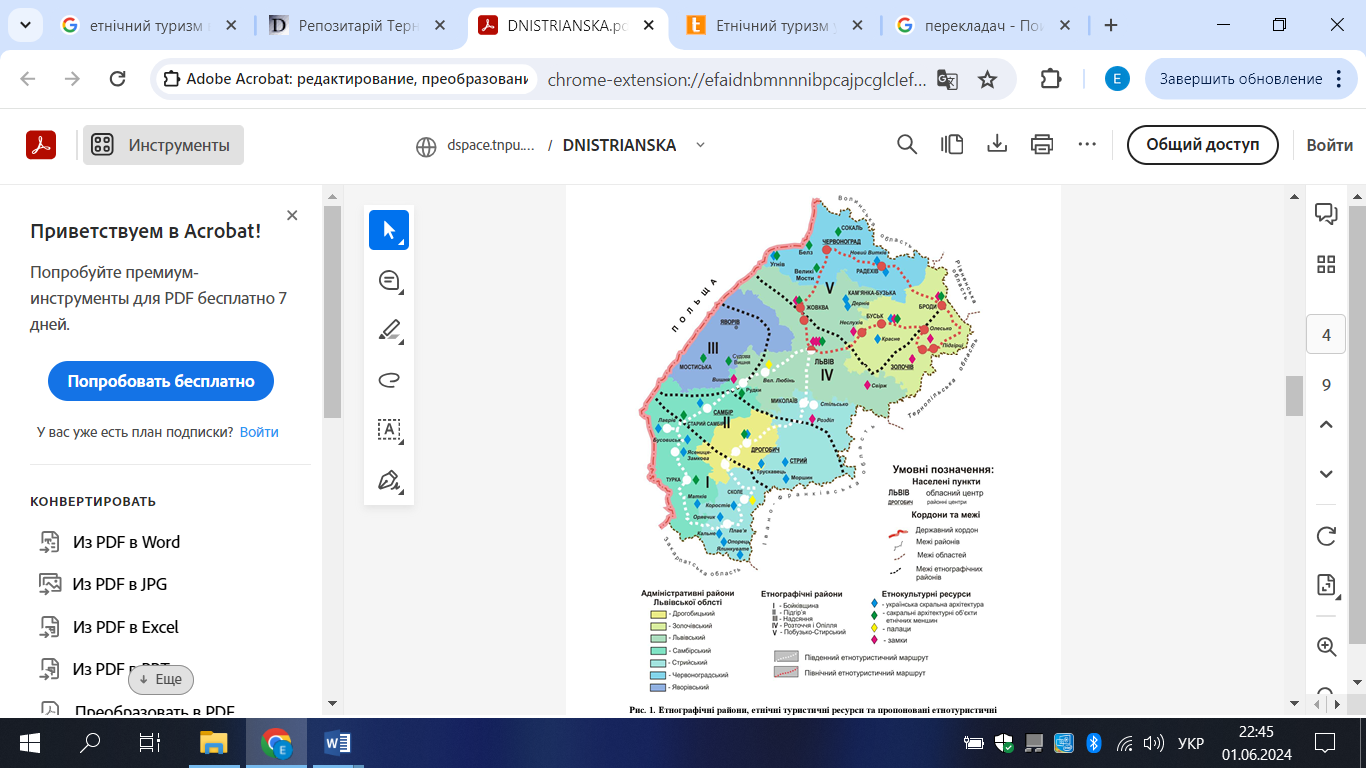 Рис.3.1 Етнографічні райони, етнічні туристичні ресурси та пропоновані етнотуристичні маршрути в Карпатському регіоніНадсяння охоплює південний захід регіону з такими містами як Мостиська, Рудки, Судова Вишня і є в межах регіону територіально найменшим етнографічним районом. Його особливістю є помітні польські впливи на традиційну культуру української людності, які зумовлені і географічним положенням, і «дифузним» розміщенням окремих польських поселень, але це надає українській традиційній культурі (вишивка, килимарство, традиційне сакральне будівництво) особливого колориту. В міських поселеннях цього району поширеними є польські пам’ятки житлової та сакральної архітектури, що може мати значення для залучення туристів з Польщі.  Центрально-географічне положення в регіоні займає Розтоцько-Опільський етнографічний район, який в природно географічному відношенні охоплює такі орографічні одиниці, як Розточчя, Львівське плато, Перемишлянське низькогір’я, Опілля, Гологори, Вороняки, а в суспільно-географічному – більшу частину території Львівської агломерації, а також північно-східні поселення Золочівського району (див. рис. 3.1). З огляду на роль обласного центру, давню історію заселення цей район зосереджує значні ресурси етнографічного туризму, основним з яких є Музей народної архітектури і побуту у Львові імені Климентія Шептицького (Шевченківський гай), в експозиціях якого є пам’ятки традиційного будівництва з усіх етнографічних районів заходу України, у тому числі й Львівської області. Є в межах цього району і визначні давні городища, які уже зараз притягують великі групи туристів (Стільсько, Пліснесько, Звенигород), і центри ткацтва й килимарства (Глиняни), кераміки (Гавареччина). Збереглися в цьому районі й унікальні храми (в селах Крехів, Страдч, Потелич, містах Комарно і Жовква), Лавра в с. Унів, монастир в с. Крехів. Активізації туристичних зацікавлень українським фольклором сприяв етнофестиваль в Пілкамені Бродівського району, який проводився з 2007 по 2013 рік, і який після війни має всі шанси відродитися.  Побузько-Стирський етнографічний район розміщений в центрально-північній рівнинній частині області, в басейнах Захілного Бугу й Стиру. Цей район має багато спільних рис з етнографічною Волинню з огляду на спільність історичного розвитку впродовж князівського періоду історії України, тому в деяких інформаційних джерелах його так і називають Волинь або Галицька Волинь. Але вже з кінця XVIII ця територія історично розвивалася з іншими галицькими районами, що зумовилой більше етнографічне зближення з ними та зростання віддаленості від традиційної культури і говірок етнографічної Волині, що зумовлює і необхідність окремого означення цього району. Незважаючи на те, що на цій давньозаселеній території розміщені одні з перших міст України, зокрема, Белз, Буськ, цей район залишається недостатньо етнографічно вивченим, що зумовлено традиційно більшою увагою науковців-етнографів до гірських, передгірських та прикордонних місцевостей. Але уже на цей час можна виділити різні розміщені тут етнокультурні ресурси, які можуть мати туристично-атрактивне значення. Це насамперед визначні пам’ятки традиційного сакрального будівництва (у селах Дернів та Новий Витків, селищі міського типу Красне, містах Буськ, Угнів, Кам’янка-Бузька, Радехів). Розвиток етнографічного туризму в межах цього етнографічного району можна успішно поєднувати з ностальгійним в’їзним туризмом з огляду на поширення тут культурних ресурсів національних меншин. Пізнання етнографічних особливостей українського народу в процесі туристичних поїздок можна успішно поєднувати з різнобічним зацікавленням культурними об’єктами, які були створені у минулому представниками етнонаціональних меншин (вірменами, поляка-ми, євреями, німцями та ін.). Наявність таких культурних пам’яток характерна насамперед для міських поселень, адже ще на початку ХХ ст. етнічно неукраїнське населення становило більшість міської людності області, що було пов’язано з наслідками кількох хвиль іноетнічної колонізації території Галичини [12]. І однією з перших таких колоній була вірменська, яка сформувалася ще в ХІІІ ст. До наших днів у Львові зберігся унікальний цілісний ансамбль Вірменського кафедрального собору Успі́ння Пресвятої Богородиці, який є пам’яткою Світової спадщини ЮНЕСКО й важливим для вірмен усього світу історичним місцем. Входження Галичини наприкінці XІV ст. до складу Польського королівства поклало початок масовій польській колонізації регіону впродовж кількох століть, яка супроводжувалась будівництвом адміністративних, оборонних, культових, житлових споруд, що помітно змінювало культурне обличчя багатьох поселень, насамперед міських. Чимало таких пам’яток культури, які широко поширені по всій області, збереглися в різному стані і до наших днів. Ці об’єкти, так само, як і деякі події польської історії,  уже зараз притягують значні групи туристів, кількість яких може лише збільшуватися в процесі покращення туристичної інфраструктури. З цього широкого переліку доцільно насамперед виділити замки та палаци, які можна ідентифікувати з польською присутністю, і які відзначаються найбільшою туристичною привабливістю. Це стосується таких замків, як Жовківський, Золочівський, Підгорецький, Свірзький, палаців – Тишкевичів (Броди), Бадені (Буськ), Фредрів (Вишня), Бесядецьких (Львів), Дідушицьких (Львів, с. Неслухів), Потоцьких (Львів), Сапіг (Львів), Лянцкоронських (Розділ). Особливо велике притягальне значення для польських туристів має Личаківський цвинтар, де є важливі військові поховання та могили визначних польських діячів культури й науки (Марія Конопницька, Северин Гощинський, Габріеля Запольська, Артур Гроттер, Степан Банах та деякі ін.). З XV ст. в Галичину, яка була в складі Польського королівства, переселяється велика кількість євреїв з німецьких земель, користуючись різними пільгами, наданими польськими королями. Єврейська людність зайняла в соціально-економічному відношенні торговоремісничу нішу, сприяючи подальшій урбанізації населення, що зумовило порівняно значну частку євреїв в міських поселеннях [11]. Але голокост єврейського народу в роки Другої світової війни, дискримінаційна політика радянського режиму в повоєнні роки та наступна еміграція зумовили різке зменшення питомої ваги євреїв у Львівській області. Водночас попри всі політичні негаразди багато єврейських культурних пам’яток у містах і містечках регіону збереглося, але переважно в незадовільному стані. Це стосується й іудейських культових споруд – синагог, в яких за цинічними підходами радянського атеїстичного режиму найчастіше були розміщені різні склади. У межах Львівської області історичні синагоги збереглися у Львові, Дрогобичі, Жовкві, Буську, Турці, Старому Самборі, Бродах, Сокалі, Угневі, Великих Мостах. Притягувати туристів з Ізраїлю можуть й окремі визначні історичні місця Львівської області. В цьому контексті можна взяти до уваги той факт, що місто Белз було одним з осередків однієї з течій іудаїзму – хасидизму. Збереглися в регіоні й палаци, які належали багатим євреям, зокрема, палац Гредлів в Сколе, палац Бруницьких у Великому Любені. Починаючи з кінця ХVIII ст., у Львівській області австрійською урядовою програмою було створено кілька десятків невеликих німецьких сільських поселень-колоній, які проіснували до Другої світової війни. Ці поселення виділялися характерною для німецьких сіл вуличною планувальною забудовою, особливостями ведення господарства тощо. Але, на жаль, в повоєнний період ці поселення були переважно зруйнованими, тому на сьогодні залишилися лише окремі сліди культових споруд, цвинтарів (найбільше на території Стрийщини). 3.2 Проблеми та перспективи розвитку етнічного туризму в Карпатському регіоніНезважаючи на те, що Карпатський регіон активно використовуються вітчизняними туроператорами для організації турів різної спеціалізації, частка власне етнічних турів у загальному асортименті навіть спеціалізованих туристичних компаній є невеликою [34]. Водночас, попит на етнічні тури територією регіону є досить високим як серед внутрішніх, так і серед іноземних туристів. Очевидно, що для того, щоб задовольнити наявний попит на етнічні тури територією Карпатського регіону, необхідно вирішити низку проблем, які стримують розвиток цього виду туризму, серед яких:нерозробленість нормативно-правової бази розвитку етнічного туризму, відсутність відповідної стратегічної документації;маловідомість етнотуристичих ресурсів Карпатського регіону України як серед туристів, так і серед організаторів туристичної діяльності;асиміляція більшості етнічних груп та уніфікація брендингу перспективних із точки зору розвитку етнотуризму територій;відсутність єдиного підходу та державної підтримки в організації історико-краєзнавчої діяльності як важливого засобу популяризації етнотуристичних ресурсів держави;нестача фахівців з організації етнічного туризму у зв’язку із неналагодженістю їх підготовки у системі вищої освіти;низький рівень безпеки та інфраструктурного забезпечення етнічних турів у Карпатському регіоні.Перспективи подальшого розвитку етнічного туризму в Карпатському регіоніПередумовою розвитку етнотуризму в Карпатському регіоні є також багата різноманітність діаспор: польської, грецької, білоруської, молдавської, єврейської, угорської, румунської, циганської, гагаузької вірменської та ін. Для Карпатського регіону характерна етнічна самобутність лемків, гуцулів, бойків. Ці етнічні групи приваблюють як вітчизняних, так і закордонних туристів своєю унікальною культурою, а саме народною архітектурою, звичаями, фольклором, кухнею. Спираючись на багатий етнічний потенціал гуцулів, туристичні фірми, розробляють етнічні маршрути такі, як «Гуцульські коломийки». Це ознайомчі тури, які проводяться з метою відвідування гуцульських місцевостей, ознайомлення з карпатською самобутністю.В контексті подальшого розвитку в’їзного туризму можна було б зробити реконструкцію деяких німецьких сіл-колоній для більш активного залучення туристів з Німеччини та Австрії. Отже, у Карпатському регіоні є значна ресурсна база для розвитку етнічного і, зокрема, етнографічного туризму. Помітним є і розуміння його значення в середовищі працівників туристичної галузі. Так, етнічний туризм, насамперед в гірську і передгірську місцевість регіону, є одним з стратегічних напрямів організації роботи  туроператора «Відвідай» (м. Львів). Водночас помітними є й обмежувальні чинники становлення етнографічного туризму, що стосується несприятливих сучасних соціально-політичних передумов, все ще незадовільного стану шляхів сполучення, недостатнього розвитку інженерної та соціально-економічної інфраструктури, а також невідповідного інформаційного забезпечення. Але навіть в таких умовах туристичні фірми можуть розробляти варіанти туристичних поїздок різної тривалості, використовуючи як базові центри такі міста, як Львів, Дрогобич, Трускавець, Моршин, Стрий, Червоноград. Для прикладу, можна запропонувати схеми двох етнотурів з виїздом з міста Львова в північному та південному напрямах тривалістю два дні.  Отже, в південному напрямі можна провести етнотур за таким маршрутом і з відвідуванням відомих культурних об’єктів: Львів (Музей народної архітектури і побуту імені Климентія Шептицького) – смт Великий Любінь (палац Бруницьких) – с. Вишня біля м. Рудки (палац Фредрів) – м. Самбір (етнографічний музей «Бойківщина», церква ХVIII ст.) – с. Лаврів біля Старого Самбора (Лаврівський монастир) – с. Ясениця-Замкова (дзвіниця середини ХVIII ст.) – Турка (етнографічний музей «Бойківщина», синагога) –с. Матків (дерев’яна церква поч. ХІХ ст.) – Коростів (церква другої половини ХІХ ст., дзвіниця) – м. Сколе (дерев’яна церква ХVI ст, дзвіниця ХVII ст., палац Гредлів) – смт Східниця (дерев’яний костел поч. ХІХ ст., історичні нафтові та мінеральні джерела) – м. Борислав (музей-скансен «Карпатська хата», історико-краєзнавчий музей, музей нафтової та газової промисловості України) – м. Дрогобич (унікальні дерев’яні церкви, краєзнавчий музей, синагога, музей Бруно Шульца, історична солеварня) – м. Миколаїв (краєзнавчий музей, музеї М. Устияновича й У. Кравченко) – с. Стільсько (городище ІХ–ХІ ст.) – с. Старе Село (оборонний замок князів Острозьких) –Львів. Дводенний етнотур в північному від Львова напрямі можна здійснити за таким маршрутом: Львів (Вірменська церква) – с. Неслухів (палац Дідушицьких) – м. Буськ (дерев’яні церкви – пам’ятки архітектури національного значення, палац Бадені, синагога) – смт Олесько (замок) – с. Підгірці (замок, давньоруське городище Пліснесько Х-ХІІІ ст.) – с. Гавареччина (традиційна кераміка) - м. Броди (краєзнавчий музей, палаци Тишкевичів і Шмідта, синагога) – м. Радехів (дерев’яна церква поч.. ХХ ст., синагога) – Червоноград (Святоюрський монастир оо. Василіян, палац Потоцьких) – м. Жовква (дерев’яна церква поч. ХVIІІ ст., включена до спадщини ЮНЕСКО, замок, синагога) – с. Крехів (комплекс Крехівського монастиря ХVII ст.) – Львів. Названі варіанти етнотурів передбачають використання лише меншої частини етнокультурних ресурсів. Зокрема, перспективними також можуть бути й радіальні одноденні туристичні поїздки, а також таких відомих міст курортів, як Трускавець і Моршин. Отже, у Карпатському регіоні є різнобічні можливості для розвитку етнічного туризму, але успішність їхнього використання залежатиме від поєднання зусиль науковців, туристичних фірм та органів державної влади.Особливо перспективним, на наш погляд, є поєднання етнічного туризму в Карпатському регіоні із оздоровчим (у літній сезон) та гірськолижним (у зимовий). Одним із шляхів залучення більшої кількості туристів до етнічних турів могло би бути також поєднання у них етнотуристичних ресурсів Карпат із відомими історико-культурними об’єктами рівнинних територій Карпатського регіону (Львів, «Золота Підкова», Хотин та ін.). Неабияке значення, особливо на прикордонних територіях, має також ностальгійний етнічний туризм, передумови для розвитку якого склалися історично. Популяризації етнотуризму може також сприяти оновлення його організаційних форм, а саме впровадження пригодницьких, розважальних елементів у традиційні етнічні тури, що має призвести до збільшення частки молоді серед їх учасників.ВИСНОВКИ1. Етнічний туризм розглядається як використання в туристичній діяльності культурних ресурсів різних народів. Складовою етнічного туризму є етнографічний туризм – надання туристичних послуг на засадах залучення пам’яток традиційної культури і побуту етнографічних груп якогось одного народу. Етнічний туризм не можна звужувати до відвідувань туристами місць свого історичного проживання, тобто до ностальгійних мотивів, адже в його організації все ж визначальними є пізнавальні мотиви. 2. З огляду на сучасний переважно моноетнічний характер саме етнографічний туризм має всі підстави стати основою етнічного туризму в регіоні. Інформаційною передумовою організації етнографічного туризму є проведення етнографічного районування. 3. Районування території регіону за особливостями українського традиційного будівництва та місцевих говірок дає змогу виділити п’ять етнографічних районів: Бойківський, Підгірський, Надсянський, Розтоцько-Опільський, Побузько-Стирський. У кожному з цих районів є важливі для розвитку етнографічного туризму об’єкти, серед яких найбільше значення мають дерев’яні церкви, дзвіниці, а також художні народні промисли. 4. У Карпатському регіоні, насамперед у міських поселеннях, розміщені різноманітні культурні об’єкти оборонного, житлового та сакрального призначення, пов’язані з проживанням у минулому на території регіону представників національних меншин (поляків, євреїв, вірменів, німців), які мають усі підстави стати об’єктом різнобічних зацікавлень зарубіжних та українських туристів.  5. На основі взаємопов’язаного використання етнокультурних ресурсів регіону можна уже зараз розплановувати різної тривалості туристичні маршрути. ПЕРЕЛІК ВИКОРИСТАНИХ ДЖЕРЕЛDnistryanskyyМ., Bergkhauer О., Fodor D. Characteristics and trends of cultural tourism in Transcarpathia // Зб. наук. праць Черкаського державного технологічного ун-ту. Серія: Економічні науки. Вип. 37. Частина 1. 2014. С. 67-76.Yang Li. Planning for Ethnic Tourism: Case Studies from Xishuangbanna, Yunnan, China. Waterloo, Ontario, 2007. Рр.1-2. URL: http://surl.li/udcdwБожко Л.Д. Культурний туризм як важливий чинник соціально-культурного розвитку регіонів України / Теорія та історія культури (філософські й культурологічні виміри). URL: http://surl.li/udcdy.Бочан І.О. Вступне слово про етнотуризм // Розвиток етнотуризму: проблеми та перспективи: Зб. матер. Всеукр. наук.-практ. конф. молодих вчених (Львів, 2-3 березня 2011 р.) / Міністерство освіти і науки, молоді та спорту України, Львівський інститут економіки і туризму. Львів, 2001. С.1.Бочан І.О. Вступне слово про етнотуризм // Розвиток етнотуризму: проблеми та перспективи: Зб. матер. Всеукр. наук.практ. конф. молодих вчених. Львів, 2001. С. 1. Бучко, Ж. Музейна культурна спадщина Чернівецької області в маршрутах етнотуризму // Історія української географії та картографії. 2010. С. 194–197. Волкова І.А. Етнокультурний туризм у Криму: сутність та фактори розвитку // Вчені записки Таврійського національного університету ім. В.І. Вернадського. Сер. "Економіка та управління". Т.22(61). №2. 2009. С.113.Гаврилюк А. Сучасний розвиток українського етнотуризму: зміна парадигми // Науковий вісник Чернівецького університету. 2013. Вип. 665. C. 56–61. Голод А. П., Мисяк О. М. Етнічний туризм в Карпатському регіоні: структурні особливості та проблеми розвитку // Науковий вісник Херсонського державного університету. Серія: Економічні науки. 2015. Вип. 15(1). С. 85–87. Данилюк А. Г. Народна архітектура Бойківщини. Львів: НВФ «Українські технології», 2004. 168 сДністрянська Н. І., Дністрянський М. С. Дуже малі міські поселення Львівської області: суспільно-географічний потенціал та перспективи розвитку. Монографія. Львів: ЛНУ імені Івана Франка, 2013. 198 с. Дністрянський М. С. Етнополітична географія України: проблеми теорії, методології, практики. Львів: Видавничий центр ЛНУ імені Івана Франка, 2006. 490 с. Дністрянський М. С. Роль різноспрямованих колонізаційних рухів в заселенні Українських Карпат упродовж ХІІІ – першої половини ХІХ ст. Львів: ЛНУ імені Івана Франка, 2019. 116 с.  Дударчук К. Фестивалі як вид подієвих туристичних ресурсів // Наукові записки Тернопільського національного педагогічного університету імені Володимира Гнатюка. Сер. Географія. 2011. Вип. 1 (29).С. 122–125. Дутчак О. Теоретико-методологічні проблеми українського етнотуризму: історіографія // Вісник Прикарпатського університету. Історія. 2013. Вип. 23–24. С. 318–322. Заставецька О. В., Заставецька Л. Б, Дударчук К. Д. Національно-культурні товариства як фактор розвитку міжнародного туризму // Подільські читання (Географія. Біологія. Екологія. Охорона природи). 2013. С. 69–71. Ковинєва Л.В. Зарубіжний досвід організації етнографічного туризму. URL: http://surl.li/udcea .Кожем'якіна В.А. Корінні народи Канади: етномовні та культурно-мовні проблеми. URL: http://surl.li/udceb .Кузьмук О.І. Культурний туризм як інструмент формування національної ідентичності. URL: http://surl.li/udcec .Кулаковська І.М. Розвиток етнічного туризму на Житомирщині в часи становлення державності України / Київський національний університету культури і мистецтв. URL: http://surl.li/udceoМузей Довбуша в с. Космачі. URL: http://surl.li/udceq.Орлова М. Л. Етнічний туризм - перспективний напрямок розвитку туризму на Одещині // IV Міжнародна наук. конф. Київ, 2008. Вип. 4. С. 301-303. Офіційний сайт "Ksan historical villace". URL: http://www.ksan.org/index.htm.Офіційний сайт CIOFF (Міжнародної ради організацій фольклорних фестивалів і народних мистецтв). URL: http://surl.li/udcer.Офіційний сайт Музею гуцульського побуту, етнографії та музичних інструментів Романа Кумлика. URL: http://surl.li/udcew.Офіційний сайт Музею української домашньої ікони в м. Радомишль. URL: http://surl.li/udcex.Офіційний сайт Національного історико-етнографічного заповідника "Переяслав". URL: http://surl.li/udcez.Офіційний сайт Регіонального музею етнографії сіл пониззя ріки Теребля. URL: http://www.tozak.org.ua/muzeum.html.Офіційний сайт туристичного агентства "Клуб мандрівників". URL: http://surl.li/udcfb.Офіційний сайт туристичної компанії "Унікальна Україна". URL: http://surl.li/udcfd.Офіційний сайт Харківського приватного музею міської садиби. URL: http://ysadba.rider.com.ua/.Про затвердження Порядку організації і проведення в Україні Міжнародних фестивалів народної творчості. Наказ Міністерства культури і освіти від 06.08.98 № 363. URL: http://surl.li/udcfe.Про кількість та склад населення Львівської області за підсумками Всеукраїнського перепису населення 2001 року // URL: http://surl.li/udcfh Рожнова В., Терес Н.  Проблеми та перспективи розвитку етнотуризму: зарубіжний та український досвід / Етнічна історія народів Європи. 2013. Вип. 39. С. 35-44Рутинський М.Й, Стецюк О.В. Музеєзнавство: Навч. посіб. Київ, 2008. С.25-26.Семкіна Н.С., Прокоп'єва Т.А. Перспективи розвитку етнографічного туризму // Вісник державного університету туризму та курортної справи. 2010. №3. С.107.Спільна ідентичність громадян України: підґрунтя, виклики, шляхи формування // Національна безпека і оборона. 2007. №9(93). С.26.Стецько Н. П. Концептуальні основи розвитку етнофестивального туризму в Україні // Наукові записки Тернопільського національного педагогічного ун-ту імені в. Гнатюка, 2016. №2. С. 138-144.  Тихонова Т.Ю. Етнічний туризм у розвитку регіонів. URL: http://surl.li/udcfj.Черчик Л.М., Коленда Н.В. Культурна спадщина як складова туристично-економічного співробітництва // Науковий вісник Ужгородського університету. Сер. " Економіка". Спецвип.33. Ч.3. 2011. С.210.Чумаков К.А. Етно-екологічний туризм у збереженні природної та культурної спадщини // Нове життя. 2006. №5. С.15-16.Шикеринець В. В. Передумови розвитку етнотуризму в Карпатському регіоні / Інститут туризму Прикарпатського національного університету ім. Василя Стефаника // URL: http://surl.li/udcfm Шикеринець В.В. Передумови розвитку етнотуризму в Карпатському регіоні / Інститут туризму Прикарпатського національного університету ім. Василя Стефаника. URL: http://surl.li/udcfn .Шпарага Т., Михалюк М. Туризм місцями єврейських захоронень // Історія української географії. 2012. Вип. 26. С. 136140. Вачевський М.В., Свінцов О.М., Кузнєцов В.Ф. Розвиток рекреаційної сфери в Карпатському регіоні // Український бальнеологічний журнал. 2021. № 1. С. 99-104.Кравців В.С., Євдокименко В.К., Габрель М.М. Рекреаційна політика Карпатського регіону. Чернівці: Прут, 2015. 68 с.Мазур Ф.Ф. Соціально-економічні умови розвитку рекреаційної індустрії (на прикладі Карпатського регіону): Навч. посібник. Київ: Центр навчальної літератури, 2015. 96 с.Молнар О.С., Кушнір Ю.Б., Важинський Ф.А. Передумови та стан розвитку етнічного туризму на Закарпатті // Науковий вісник Ужгородського університету. Серія Економіка. 2019.МІНІСТЕРСТВО ОСВІТИ І НАУКИ УКРАЇНИЗАПОРІЗЬКИЙ НАЦІОНАЛЬНИЙ УНІВЕРСИТЕТФакультет фізичного виховання, здоров’я і туризму Кафедра туризму та готельно-ресторанної справиДОДАТКИбакалавраНа тему: «Характеристика етнічного туризму у Карпатському регіоні України»«Characteristics of ethnic tourism in the Carpathian region of Ukraine»Виконала: студентка 4 курсу, групи 6.2420Спеціальності туризмОсвітньої програми туризмШаповал Катерина АндріївнаКерівник: к.п.н., доцент Горлач В.В.Рецензент: к.п.н., доцент Люта Д.А. Запоріжжя – 2024Додаток АГуцульське поселення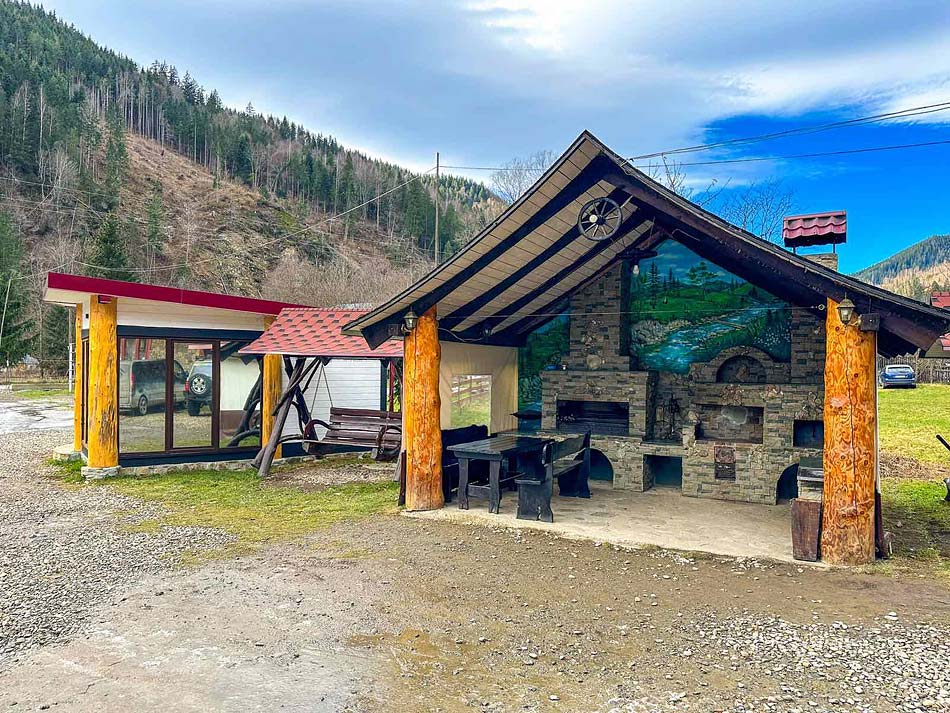 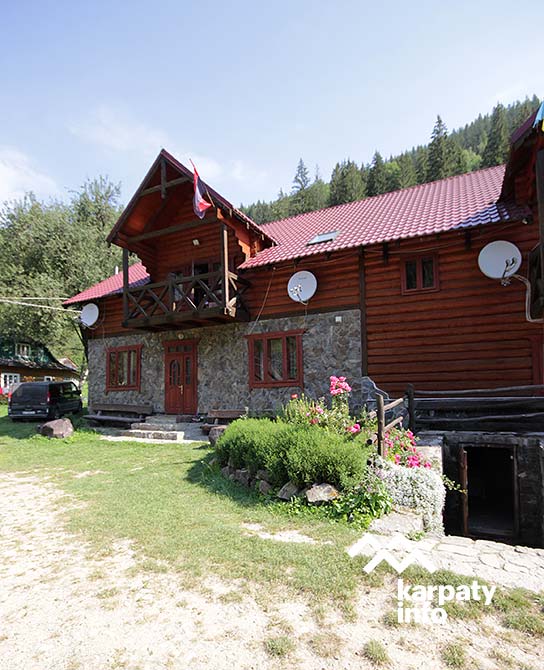 Додаток БЛемківська хата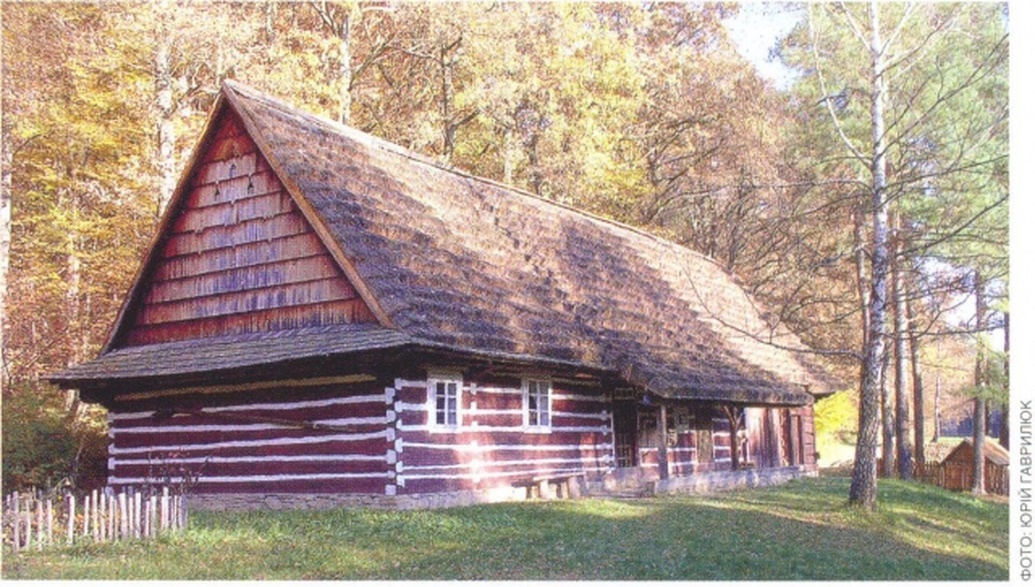 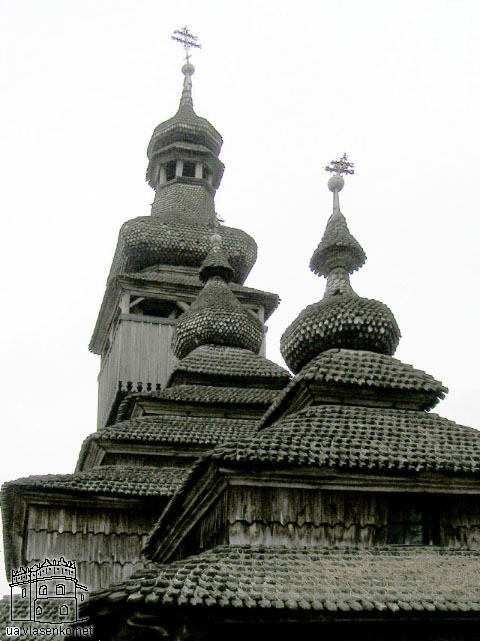 Михайлівська дерев'яна церква (1777) із села Шелестове  - класичний приклад лемківської народної архітектуриРозділКонсультантПідпис, датаПідпис, датаРозділКонсультантЗавдання видавЗавдання прийнявРозділ 1Горлач В.В.30.01.202430.01.2024Розділ 2Горлач В.В.28.02.202428.02.2024Розділ 3Горлач В.В.30.03.202430.03.2024№з/пНазва етапів кваліфікаційної роботиСтрок виконання етапів роботиПримітка1.Вступ. Вивчення проблеми, опрацювання джерел та публікацій.Січень 2024 р.виконано2.Написання першого розділуЛютий 2024 р.виконано3.Написання другого розділуБерезень 2024 р.виконано4.Написання третього розділуКвітень 2024 р.виконано5.Написання висновків, комп’ютерний набір роботи Травень 2024 р.виконано6.Попередній захист кваліфікаційної роботи на кафедріЧервень 2024 р.виконано